Das Staatliche Seminar für Didaktik und Lehrerbildung (GWHS) Meckenbeuren sucht ab 01.02.2016 eine/n Lehrbeauftragte / LehrbeauftragtenfürBildende Kunst (GS)A12Die Aufgabe eines Lehrbeauftragten/einer Lehrbeauftragten ist es nach Maßgabe der Ausbildungs- und Prüfungsordnung des Kultusministeriums für das Lehramt an Grundschulen in Kooperation mit den Ausbildungsschulen in der Fachdidaktik auszubilden und an den Lehramtsprüfungen sowie im Wege der Seminarentwicklung an der Qualitätssicherung in der Lehrerbildung und der Weiterentwicklung von Schule und Unterricht aktiv mitzuwirken. Die Lehrbeauftragten sind für die Ausbildung in den Ausbildungsfächern im Umfang ihres Lehrauftrags an das Seminar abgeordnete Lehrkräfte. Sie nehmen ihre Aufgaben am Seminar im Rahmen ihres Hauptamtes wahr.Vorausgesetzt wird - ein dem Lehrauftrag entsprechendes Studium, - die Befähigung für das entsprechende Lehramt durch das Staatsexamen oder   eine gleichwertige Prüfung sowie - eine den Aufgaben förderliche umfassende Schul- und Unterrichtspraxis im   Bereich der Grundschule Die Seminarleitung (Tel. 07542-409830) bittet um Kontaktaufnahme vor der Bewerbung. Bewerbungen sind innerhalb von drei Wochen auf dem Dienstweg (Schulleitung - Staatliches Schulamt - Seminar) einzureichen an das: Staatliches Seminar für Didaktik und Lehrerbildung (GWHS) Meckenbeuren Hügelstr. 25/188074 Meckenbeuren Es wird gebeten, darüber hinaus eine Kopie der Bewerbung zeitgleich direkt an das Seminar zu senden.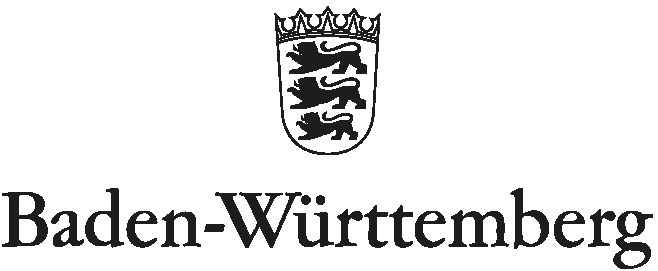 STAATLICHES SEMINAR FÜR DIDAKTIK UND LEHRERBILDUNG MECKENBEUREN(GRUND-, WERKREAL- UND HAUPTSCHULEN)